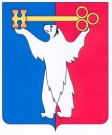 	АДМИНИСТРАЦИЯ ГОРОДА НОРИЛЬСКА КРАСНОЯРСКОГО КРАЯПОСТАНОВЛЕНИЕ19.08.2022	   г. Норильск			№ 468О внесении изменений в постановление Администрации города Норильска от 25.09.2012 №301 В целях оптимизации процесса формирования и ведения реестра муниципальных услуг, предоставляемых на территории муниципального образования город Норильск, в соответствии с Федеральным законом от 27.07.2010 № 210-ФЗ «Об организации предоставления государственных и муниципальных услуг»,ПОСТАНОВЛЯЮ:1. Внести в Порядок формирования и ведения реестра муниципальных услуг, предоставляемых на территории муниципального образования город Норильск, утвержденный постановлением Администрации города Норильска от 25.09.2012                № 301 (далее - Порядок), следующие изменения: 1.1. В пункт 1.2 Порядка:1.1.1 Подпункт «г» изложить в следующей редакции:«г) об иных сведениях, состав которых формируется за подписью начальника Управления экономики Администрации города Норильска и размещается на официальном сайте муниципального образования город Норильск в срок до 1 июня текущего года (далее – «Иные сведения»);».1.1.2 Абзац десятый изложить в следующей редакции:«- Перечни услуг – перечни(чень) услуг, сформированные(ый) по разделам, указанным в подпунктах «а» - «г» пункта 2.1 настоящего Порядка, содержащие(ий) в табличной форме установленные пунктом 2.4 настоящего Порядка сведения по каждой услуге, иные сведения.».1.2. Подпункт «г» пункта 2.1 Порядка изложить в следующей редакции:«г) об иных сведениях.».Пункт 2.2 Порядка изложить в следующей редакции:«2.2. Перечни услуг, за исключением раздела «Иные сведения», формируются за подписью руководителя исполнителя услуг.». 1.4. В пункт 2.4 Порядка слова «для формирования Управлением экономики Перечней услуг» заменить словами «для формирования Управлением экономики общих Перечней услуг, включающих раздел «Иные сведения» (при наличии таких сведений) (далее -  Общий Перечень),».1.5. Пункт 3.1 Порядка изложить в следующей редакции:«3.1 Управление экономики осуществляет формирование и ведение реестра муниципальных услуг с включением информации Общего Перечня.1.6. Пункт 3.4.1 Порядка изложить в следующей редакции:«3.4.1. Для формирования реестра исполнители услуг направляют Перечни услуг, за подписью руководителя соответствующего исполнителя услуг на электронном и бумажном носителях с пояснительной запиской в Управление экономики.».1.7. В пункт 3.4.2 Порядка слова «направляемые сведения» заменить словами «Перечни услуг».	1.8.  Пункт 3.4.3 Порядка изложить в следующей редакции:«3.4.3. Управление экономики в течение 5 рабочих дней со дня поступления Перечней услуг формирует Общий Перечень и направляет его за подписью начальника Управления экономики в Управление информатизации для размещения на официальном сайте муниципального образования город Норильск. Управление экономики несет ответственность за несоответствие содержания Общего Перечня Перечням услуг, а также за несвоевременность направления Общего Перечня в Управление информатизации.».	1.9. Пункт 3.5.2 Порядка исключить. 	1.10. Пункт 3.5.3 Порядка изложить в следующей редакции:«3.5.3. Управление экономики в течение 5 рабочих дней со дня поступления согласованных Правовым управлением изменений в Перечни услуг, а также иных сведений формирует измененный Общий Перечень и направляет его за подписью начальника Управления экономики в Управление информатизации для размещения на официальном сайте муниципального образования город Норильск. Управление экономики несет ответственность за несоответствие содержания изменённого Общего Перечня изменениям в Перечни услуг, а также за несвоевременность направления измененного Общего Перечня в Управление информатизации.».2. Разместить настоящее постановление на официальном сайте муниципального образования город Норильск.Глава города Норильска                                                                               Д.В. Карасев 